RÉVFÜLÖP  NAGYKÖZSÉG POLGÁRMESTERE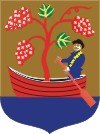 8253 Révfülöp, Villa Filip tér 8.  Tel: 87/563-330 Fax: 87/563-338 E-mail: polgarmester@revfulop.hu    Weblap: www.revfulop.huM E G H Í V ÓRévfülöp Nagyközség Önkormányzata Képviselő-testületénekrendkívüli, nyilvános ülését2017. október 19-én (csütörtök) 8,30 óráraösszehívom.Az ülés helye: Községháza Ottawa Ignác termeAz ülés napirendje:1.                  A „Révfülöp, 1278 hrsz.-ú ingatlanon meglévő rendezvénytér korszerűsítése, átalakítása, fedett színpad, tároló és védőtető építés” tárgyú közbeszerzési eljárás eredményének megállapítása, vállalkozási szerződés megkötése Előterjesztő: Kondor Géza polgármester2. A „Révfülöp, termelői piac kialakítása” tárgyú közbeszerzési eljárás eredményének megállapítása, vállalkozási szerződés megkötése Előterjesztő: Kondor Géza polgármester3. Révfülöp 1278 hrsz.-ú ingatlannal kapcsolatos Helyi Építési Szabályzatot érintő kisebb javítás, pontosítás.Előterjesztő: Kondor Géza polgármesterA képviselő-testületi ülésre tisztelettel meghívom.Révfülöp, 2017. október 17.									      Kondor Géza sk.									      polgármester